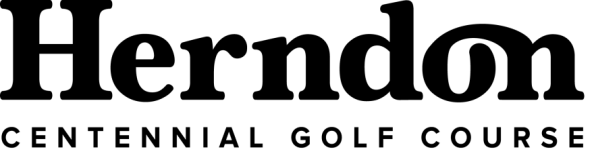 Leap Year ScrambleSaturday, February 29, 202010:00 a.m. Shotgun StartTwo Person Modified Captain’s ChoiceEntry Fee: $15.00 + Green FeesEntry Deadline:   February 23, 2020Please register your twosome in the golf shop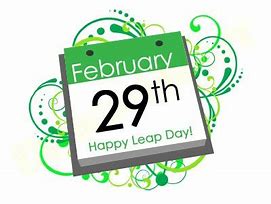 